Общество с ограниченной ответственностью"Научно-техническое предприятие "Рубус"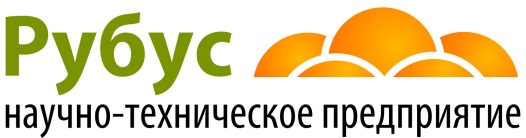 Прайс на семена овощей и цветов, 2023 годЗа подробностями обращайтесь по телефону 8-911-068-21-37.НаименованиеКол-во семян (+/-9%)Цена, руб.Семена овощейСемена овощейСемена овощейОгурец Адам F1, Клодин F1, Маша F1, Эколь F15 шт.120Огурец Беттина F15 шт.150Огурец Герман F1, Сатина F1 5 шт.140Огурец Кураж F110 шт.150Томат Монгол Карлик10 шт.140Кабачок Велиж F15 шт.130Кабачок Бетси F1, Галакси F1, Искандер F15 шт.120Кабачок Нефрит5 шт.100Морковь Берликум Роял, Витаминная 6, Королева Осени2 гр.50Свекла Пабло F150 шт.70Свекла Цилиндра50 шт.30Редис Мечта Алисы F1, Ребел F1, Черриэт F150 шт.80Редис Французский завтрак 200 шт.30Салат Лолла Бионда, Лолло Росса0,5 гр.30Салат Тарзан0,5 гр.40Петрушка Богатырь2 гр.30Укроп Грибовский, Кибрай, Мамонт, Супердукат2 гр.40Шпинат Спейс F1, Тонус F1150 шт.40Семена многолетних цветовСемена многолетних цветовСемена многолетних цветовАстра альпийская Белая0,04 гр.50Астра альпийская Голубая0,04 гр.50Астра альпийская Розовая0,04 гр.50Астра альпийская Фиолетовая0,04 гр.50Вероника колосистая Голубая0,1 гр.50Гайлардия Смесь окрасок0,3 гр.50Гвоздика перистая Смесь окрасок0,3 гр.50Гвоздика травянка Флэшинг Лайт0,1 гр.50Камнеломка Арендса Пурпурный ковёр0,01 гр.60Колокольчик карпатский Голубой0,1 гр.50Колокольчик средний Чашка с блюдцем, смесь0,1 гр.50Кореопсис крупноцветковый Затея0,05 гр.50Кореопсис ланцетовидный Потеха0,1 гр.50Люпин Синее пламя0,5 гр.50Семена однолетних цветовСемена однолетних цветовСемена однолетних цветовАстра Аполлония Восход и закат0,3 гр.50Астра Гигантские лучи Смесь окрасок0,3 гр.50Астра игл Афродита0,3 гр.50Астра низкорослая Жёлтый ковёр0,2 гр.50Астра низкорослая Лососевый ковер0,2 гр.50Астра пионовидная Дюшес блю0,3 гр.50Астра пионовидная Фиолетовая башня0,3 гр.50Бархатцы отклоненные махровые Жёлтая головка0,4 гр.50Бархатцы отклоненные махровые Золотая головка0,4 гр.50Бархатцы отклоненные махровые Кармен0,4 гр.50Бархатцы отклоненные махровые Лемон дроп0,4 гр.50Бархатцы отклоненные махровые Мандарин0,4 гр.50Бархатцы отклоненные махровые Оранжевое пламя0,4 гр.50Бархатцы отклоненные махровые Пантер0,2 гр.50Бархатцы отклоненные махровые Петит гармония0,4 гр.50Бархатцы отклоненные махровые Петит золотые0,4 гр.50Бархатцы отклоненные махровые Петит оранжевые0,4 гр.50Бархатцы отклоненные немахровые Джолли Джестер0,2 гр.50Бархатцы отклоненные немахровые Шаловливая Мариэтта0,4 гр.50Бархатцы отклоненные смесь0,3 гр.50Бархатцы тонколистные Золотой самоцвет0,1 гр.50Бархатцы тонколистные Красный самоцвет0,1 гр.50Брахикома иберисолистная Смесь окрасок0,03 гр.50Василёк Блю бол1 гр.50Василёк Карлик смесь пастельных оттенков0,1 гр.50Василёк мускусный Императорская смесь окрасок0,2 гр.50Василёк Ред бол1 гр.50Василёк Смесь окрасок1 гр.50Вербена гибридная Идеал0,2 гр.50Вербена гибридная Синяя с глазком0,1 гр.55Вискария Нимфа0,1 гр.50Вьюнок Смесь окрасок1 гр.50Газания Садовая звезда0,1 гр.80Гвоздика Китайская Империалис0,3 гр.50Гелихризум махровый смесь окрасок0,25 гр.50Гелихризум Королевский размер золотой0,1 гр.50Гелихризум Королевский размер красный0,1 гр.50Гелихризум Низкорослая смесь0,1 гр.50Георгина Мигнон микс0,2 гр.50Георгина Пикколо мигнон микс0,3 гр.50Годеция крупноцветковая Вейсер Страус0,2 гр.50Годеция крупноцветковая Майден Блаш0,2 гр.50Годеция крупноцветковая Метеор0,2 гр.50Годеция крупноцветковая Оранж Глори0,2 гр.50Годеция крупноцветковая Феникс0,2 гр.50Годеция Монарх0,3 гр.50Декоративные злаки Зайцехвост0,1 гр.50Дельфиниум однолетний Летний танец0,1 гр.50Диморфотека Смесь окрасок0,3 гр.50Доротеантус Еллоу0,1 гр.50Доротеантус маргаритковидный Бэмби красный0,1 гр.50Душистый горошек Риппл микс0,5 гр.55Ипомея Звёздная ночь0,5 гр.50Ипомея Летняя радость0,3 гр.50Ипомея Скарлет О`Хара0,9 гр.60Ипомея Созвездие Белая0,3 гр.50Ипомея Созвездие Красная0,3 гр.50Календула махровая Золотой император1 гр.50Календула махровая Оранжевый король1 гр.50Календула махровая Пинк сюрпрайз0,4 гр.50Календула махровая Тач оф Ред0,3 гр.50Календула Смесь окрасок1 гр.50Космея Дварф сенсейшн микс0,2 гр.50Космея Дварф сенсейшн ред0,2 гр.50Космея Злата0,1 гр.50Космея Карпет микс0,2 гр.50Космея махровая Психе0,2 гр.50Космея махровая Психе Вайт0,2 гр.50Космея смесь окрасок20 шт.50Лаватера смесь0,1 гр.50Львиный зев Смесь окрасок0,3 гр.50Настурция большая Оранжевый блик1 гр.50Петуния Альдерман0,1 гр.50Петуния балконная Смесь окрасок0,1 гр.50Петуния Белый шар0,1 гр.50Петуния Вера0,1 гр.50Петуния Любовь0,1 гр.50Петуния многоцветковая Колорама микс0,1 гр.50Петуния Надежда0,1 гр.50Петуния Пламя0,1 гр.50Петуния Розовая пенка0,1 гр.50Подсолнечник однолетний Бронзовый король0,3 гр.50Подсолнечник однолетний Дон Жуан0,3 гр.55Подсолнечник однолетний Малиновая королева0,5 гр.50Рудбекия пурпурная Розовая0,1 гр.60Сальвия мучнистая Морской пейзаж10 шт.50Сухоцветы Застывшая музыка0,3 гр.50Флокс друммонда Красотка в жёлтом0,1 гр.50Флокс друммонда Красотка в малиновом0,1 гр.50Хризантема килеватая Смесь окрасок0,3 гр.50Цинния георгиноцветковая Пепито дварф микс0,4 гр.50Цинния георгиноцветковая Супер йога0,4 гр.50Цинния георгиноцветковая Супер йога парпл0,4 гр.50Эшшольция Красный вождь0,2 гр.50Эшшольция Лиловый луч0,2 гр.50Эшшольция Смесь окрасок0,1 гр.50